COUNSELOR 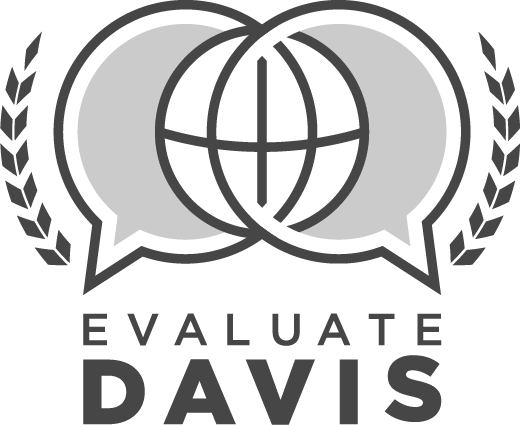 SUMMATIVE EVALUATIONCounselor:Assignment:Employee ID #:Date:School:School Year:SUMMATIVE EVALUATION PRE-CONFERENCETo be completed before employee conferenceSUMMATIVE EVALUATION PRE-CONFERENCETo be completed before employee conferenceSUMMATIVE EVALUATION PRE-CONFERENCETo be completed before employee conferenceSUMMATIVE EVALUATION PRE-CONFERENCETo be completed before employee conferenceSUMMATIVE EVALUATION PRE-CONFERENCETo be completed before employee conferenceSUMMATIVE EVALUATION PRE-CONFERENCETo be completed before employee conference1Review of observation data No YesReview of observation data No YesOptional Comments:      Optional Comments:      Optional Comments:      2Review of survey data No YesReview of survey data No YesOptional Comments:      Optional Comments:      Optional Comments:      3Review of applicable student data No YesReview of applicable student data No YesOptional Comments:      Optional Comments:      Optional Comments:      PLANPLANPLANPLANPLANPLAN4(P.1) Creates and implements a vision and goals for counseling in collaboration with school and district administrators(P.1) Creates and implements a vision and goals for counseling in collaboration with school and district administrators(P.1) Creates and implements a vision and goals for counseling in collaboration with school and district administrators(P.1) Creates and implements a vision and goals for counseling in collaboration with school and district administrators(P.1) Creates and implements a vision and goals for counseling in collaboration with school and district administrators Ineffective Moderately Effective Effective Highly Effective Ineffective Moderately Effective Effective Highly EffectiveOptional Comments:      Optional Comments:      Optional Comments:      5(P.2) Analyzes and uses ongoing data to create programs and activities that meet the individual needs of all students(P.2) Analyzes and uses ongoing data to create programs and activities that meet the individual needs of all students(P.2) Analyzes and uses ongoing data to create programs and activities that meet the individual needs of all students(P.2) Analyzes and uses ongoing data to create programs and activities that meet the individual needs of all students(P.2) Analyzes and uses ongoing data to create programs and activities that meet the individual needs of all students Ineffective Moderately Effective Effective Highly Effective Ineffective Moderately Effective Effective Highly EffectiveOptional Comments:      Optional Comments:      Optional Comments:      6(P.3) Designs guidance curriculum aligned with content standards identified in the Utah Model Comprehensive Counseling and Guidance Program and DESK(P.3) Designs guidance curriculum aligned with content standards identified in the Utah Model Comprehensive Counseling and Guidance Program and DESK(P.3) Designs guidance curriculum aligned with content standards identified in the Utah Model Comprehensive Counseling and Guidance Program and DESK(P.3) Designs guidance curriculum aligned with content standards identified in the Utah Model Comprehensive Counseling and Guidance Program and DESK(P.3) Designs guidance curriculum aligned with content standards identified in the Utah Model Comprehensive Counseling and Guidance Program and DESK Ineffective Moderately Effective Effective Highly Effective Ineffective Moderately Effective Effective Highly EffectiveOptional Comments:      Optional Comments:      Optional Comments:      7(P.4) Plans, prioritizes, and balances work tasks to devote a majority of time to direct services to students(P.4) Plans, prioritizes, and balances work tasks to devote a majority of time to direct services to students(P.4) Plans, prioritizes, and balances work tasks to devote a majority of time to direct services to students(P.4) Plans, prioritizes, and balances work tasks to devote a majority of time to direct services to students(P.4) Plans, prioritizes, and balances work tasks to devote a majority of time to direct services to students Ineffective Moderately Effective Effective Highly Effective Ineffective Moderately Effective Effective Highly EffectiveOptional Comments:      Optional Comments:      Optional Comments:      8(P.5) Ensures services are available to address identified needs, immediate concerns, and crises(P.5) Ensures services are available to address identified needs, immediate concerns, and crises(P.5) Ensures services are available to address identified needs, immediate concerns, and crises(P.5) Ensures services are available to address identified needs, immediate concerns, and crises(P.5) Ensures services are available to address identified needs, immediate concerns, and crises Ineffective Moderately Effective Effective Highly Effective Ineffective Moderately Effective Effective Highly EffectiveOptional Comments:      Optional Comments:      Optional Comments:      TEACH & GUIDETEACH & GUIDETEACH & GUIDETEACH & GUIDETEACH & GUIDETEACH & GUIDE9(T.1) Partners with classroom teachers to plan and deliver curriculum based on the needs of the students(T.1) Partners with classroom teachers to plan and deliver curriculum based on the needs of the students(T.1) Partners with classroom teachers to plan and deliver curriculum based on the needs of the students(T.1) Partners with classroom teachers to plan and deliver curriculum based on the needs of the students(T.1) Partners with classroom teachers to plan and deliver curriculum based on the needs of the students Ineffective Moderately Effective Effective Highly Effective Ineffective Moderately Effective Effective Highly EffectiveOptional Comments:      Optional Comments:      Optional Comments:      10(T.2) Facilitates personal development and college/career readiness for all students in a variety of venues including large group, small group, and one on one(T.2) Facilitates personal development and college/career readiness for all students in a variety of venues including large group, small group, and one on one(T.2) Facilitates personal development and college/career readiness for all students in a variety of venues including large group, small group, and one on one(T.2) Facilitates personal development and college/career readiness for all students in a variety of venues including large group, small group, and one on one(T.2) Facilitates personal development and college/career readiness for all students in a variety of venues including large group, small group, and one on one Ineffective Moderately Effective Effective Highly Effective Ineffective Moderately Effective Effective Highly EffectiveOptional Comments:      Optional Comments:      Optional Comments:      11(T.3) Proactively acquires and provides information and resources in multiple ways based on individual student and school community needs(T.3) Proactively acquires and provides information and resources in multiple ways based on individual student and school community needs(T.3) Proactively acquires and provides information and resources in multiple ways based on individual student and school community needs(T.3) Proactively acquires and provides information and resources in multiple ways based on individual student and school community needs(T.3) Proactively acquires and provides information and resources in multiple ways based on individual student and school community needs Ineffective Moderately Effective Effective Highly Effective Ineffective Moderately Effective Effective Highly EffectiveOptional Comments:      Optional Comments:      Optional Comments:      12(T.4) Engages learners through effective instructional strategies(T.4) Engages learners through effective instructional strategies(T.4) Engages learners through effective instructional strategies(T.4) Engages learners through effective instructional strategies(T.4) Engages learners through effective instructional strategies Ineffective Moderately Effective Effective Highly Effective Ineffective Moderately Effective Effective Highly EffectiveOptional Comments:      Optional Comments:      Optional Comments:      CHECKCHECKCHECKCHECKCHECKCHECK13(C.1) Implements follow-up procedures and uses feedback to make adjustments to guidance curriculum, resources, or support(C.1) Implements follow-up procedures and uses feedback to make adjustments to guidance curriculum, resources, or support(C.1) Implements follow-up procedures and uses feedback to make adjustments to guidance curriculum, resources, or support(C.1) Implements follow-up procedures and uses feedback to make adjustments to guidance curriculum, resources, or support(C.1) Implements follow-up procedures and uses feedback to make adjustments to guidance curriculum, resources, or support Ineffective Moderately Effective Effective Highly Effective Ineffective Moderately Effective Effective Highly EffectiveOptional Comments:      Optional Comments:      Optional Comments:      14(C.2) Tracks student progress and provides specific, timely, and ongoing information to students and parents(C.2) Tracks student progress and provides specific, timely, and ongoing information to students and parents(C.2) Tracks student progress and provides specific, timely, and ongoing information to students and parents(C.2) Tracks student progress and provides specific, timely, and ongoing information to students and parents(C.2) Tracks student progress and provides specific, timely, and ongoing information to students and parents Ineffective Moderately Effective Effective Highly Effective Ineffective Moderately Effective Effective Highly EffectiveOptional Comments:      Optional Comments:      Optional Comments:      15(C.3) Collects a variety of data to assess student, school, and community needs(C.3) Collects a variety of data to assess student, school, and community needs(C.3) Collects a variety of data to assess student, school, and community needs(C.3) Collects a variety of data to assess student, school, and community needs(C.3) Collects a variety of data to assess student, school, and community needs Ineffective Moderately Effective Effective Highly Effective Ineffective Moderately Effective Effective Highly EffectiveOptional Comments:      Optional Comments:      Optional Comments:      ENVIRONMENTENVIRONMENTENVIRONMENTENVIRONMENTENVIRONMENTENVIRONMENT16(E.1) Fosters a safe environment where counselors, staff, and students are positive and respectful(E.1) Fosters a safe environment where counselors, staff, and students are positive and respectful(E.1) Fosters a safe environment where counselors, staff, and students are positive and respectful(E.1) Fosters a safe environment where counselors, staff, and students are positive and respectful(E.1) Fosters a safe environment where counselors, staff, and students are positive and respectful Ineffective Moderately Effective Effective Highly Effective Ineffective Moderately Effective Effective Highly EffectiveOptional Comments:      Optional Comments:      Optional Comments:      17(E.2) Knows students as individuals and responds to their diverse needs(E.2) Knows students as individuals and responds to their diverse needs(E.2) Knows students as individuals and responds to their diverse needs(E.2) Knows students as individuals and responds to their diverse needs(E.2) Knows students as individuals and responds to their diverse needs Ineffective Moderately Effective Effective Highly Effective Ineffective Moderately Effective Effective Highly EffectiveOptional Comments:      Optional Comments:      Optional Comments:      18(E.3) Demonstrates caring and understanding within an environment of high expectations(E.3) Demonstrates caring and understanding within an environment of high expectations(E.3) Demonstrates caring and understanding within an environment of high expectations(E.3) Demonstrates caring and understanding within an environment of high expectations(E.3) Demonstrates caring and understanding within an environment of high expectations Ineffective Moderately Effective Effective Highly Effective Ineffective Moderately Effective Effective Highly EffectiveOptional Comments:      Optional Comments:      Optional Comments:      19(E.4) Creates an inviting and productive environment through effective organization(E.4) Creates an inviting and productive environment through effective organization(E.4) Creates an inviting and productive environment through effective organization(E.4) Creates an inviting and productive environment through effective organization(E.4) Creates an inviting and productive environment through effective organization Ineffective Moderately Effective Effective Highly Effective Ineffective Moderately Effective Effective Highly EffectiveOptional Comments:      Optional Comments:      Optional Comments:      PROFESSIONALISMPROFESSIONALISMPROFESSIONALISMPROFESSIONALISMPROFESSIONALISMPROFESSIONALISM20(PRO.1) Engages in self-reflection and professional learning for continuous growth and expertise(PRO.1) Engages in self-reflection and professional learning for continuous growth and expertise(PRO.1) Engages in self-reflection and professional learning for continuous growth and expertise(PRO.1) Engages in self-reflection and professional learning for continuous growth and expertise(PRO.1) Engages in self-reflection and professional learning for continuous growth and expertise Ineffective Moderately Effective Effective Highly Effective Ineffective Moderately Effective Effective Highly EffectiveOptional Comments:      Optional Comments:      Optional Comments:      21(PRO.2) Collaborates and cultivates productive relationships with staff, students, parents, administrators, and community to improve learning(PRO.2) Collaborates and cultivates productive relationships with staff, students, parents, administrators, and community to improve learning(PRO.2) Collaborates and cultivates productive relationships with staff, students, parents, administrators, and community to improve learning(PRO.2) Collaborates and cultivates productive relationships with staff, students, parents, administrators, and community to improve learning(PRO.2) Collaborates and cultivates productive relationships with staff, students, parents, administrators, and community to improve learning Ineffective Moderately Effective Effective Highly Effective Ineffective Moderately Effective Effective Highly EffectiveOptional Comments:      Optional Comments:      Optional Comments:      22(PRO.3) Approaches challenges and changes positively in a problem-solving manner(PRO.3) Approaches challenges and changes positively in a problem-solving manner(PRO.3) Approaches challenges and changes positively in a problem-solving manner(PRO.3) Approaches challenges and changes positively in a problem-solving manner(PRO.3) Approaches challenges and changes positively in a problem-solving manner Ineffective Moderately Effective Effective Highly Effective Ineffective Moderately Effective Effective Highly EffectiveOptional Comments:      Optional Comments:      Optional Comments:      23Adheres to all school, district, and state policies and procedures with consistency.Adheres to all school, district, and state policies and procedures with consistency.Adheres to all school, district, and state policies and procedures with consistency.Adheres to all school, district, and state policies and procedures with consistency.  No (comments required)  Yes (comments optional)  No (comments required)  Yes (comments optional)Comments:      	Comments:      	24Commendations, Recommendations, Other:      Commendations, Recommendations, Other:      Commendations, Recommendations, Other:      Commendations, Recommendations, Other:      SUMMATIVE EVALUATION CONFERENCETo be completed with employeeSUMMATIVE EVALUATION CONFERENCETo be completed with employeeSUMMATIVE EVALUATION CONFERENCETo be completed with employeeSUMMATIVE EVALUATION CONFERENCETo be completed with employeeSUMMATIVE EVALUATION CONFERENCETo be completed with employeeSUMMATIVE EVALUATION CONFERENCETo be completed with employeePROFESSIONAL GROWTH PLAN:PROFESSIONAL GROWTH PLAN:PROFESSIONAL GROWTH PLAN:PROFESSIONAL GROWTH PLAN:PROFESSIONAL GROWTH PLAN:25Educator has reviewed stakeholder feedback, and has responded by making adjustments as needed.Educator has reviewed stakeholder feedback, and has responded by making adjustments as needed.Educator has reviewed stakeholder feedback, and has responded by making adjustments as needed.Educator has reviewed stakeholder feedback, and has responded by making adjustments as needed.  Did not review  Reviewed, but did not make adjustments to practice  Reviewed, and made adjustments to practice   Reviewed, scores indicated changes were not needed  Did not review  Reviewed, but did not make adjustments to practice  Reviewed, and made adjustments to practice   Reviewed, scores indicated changes were not neededOptional Comments:      Optional Comments:      26Professional Development Review  CompleteProfessional Development Review  CompleteOptional Comments:      	Optional Comments:      	27Professional Contributions (please list)  CompleteProfessional Contributions (please list)  CompleteList:      	List:      	28(PRO.4) Makes professional contributions to school, district, and school community(PRO.4) Makes professional contributions to school, district, and school community(PRO.4) Makes professional contributions to school, district, and school community(PRO.4) Makes professional contributions to school, district, and school community(PRO.4) Makes professional contributions to school, district, and school community Ineffective Moderately Effective Effective Highly Effective Ineffective Moderately Effective Effective Highly EffectiveOptional Comments:      Optional Comments:      Optional Comments:      REVIEW OF GOALSREVIEW OF GOALSREVIEW OF GOALSREVIEW OF GOALSREVIEW OF GOALSPerformance Goal #1Performance Goal #1  No progress toward goal  Progress made toward goal  Met goalAcademic Goal #2Academic Goal #2  No progress toward goal  Progress made toward goal  Met goalAcademic Goal #3Academic Goal #3  No progress toward goal  Progress made toward goal  Met goalCounselor SignatureDateSupervisor SignatureDate